I. Общие положения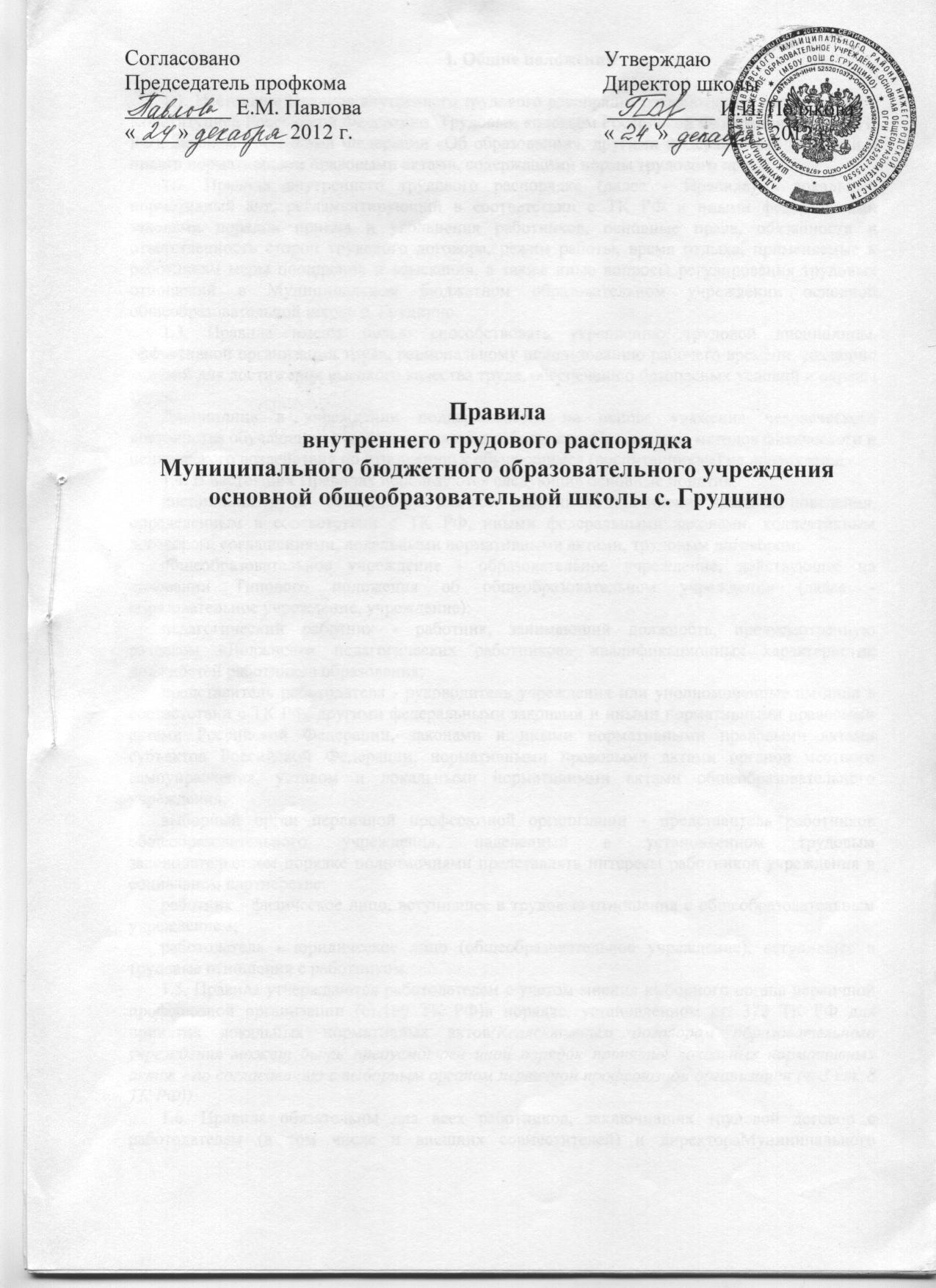 1.1. Правила внутреннего трудового распорядка (далее - Правила) - локальный нормативный акт, регламентирующий в соответствии с ТК РФ и иными федеральными законами порядок приема и увольнения работников, основные права, обязанности и ответственность сторон трудового договора, режим работы, время отдыха, применяемые к работникам меры поощрения и взыскания, а также иные вопросы регулирования трудовых отношений в Муниципальном бюджетном образовательном учреждении основной общеобразовательной школе с. Грудцино.1.2. Правила имеют целью способствовать укреплению трудовой дисциплины, эффективной организации труда, рациональному использованию рабочего времени, созданию условий для достижения высокого качества труда, обеспечению безопасных условий и охраны труда.1.3. Правила утверждаются работодателем с учетом мнения выборного органа первичной профсоюзной организации (ст.190 ТК РФ) в порядке, установленном ст. 372 ТК РФ для принятия локальных нормативных актов (Коллективным договором образовательного учреждения может быть предусмотрен иной порядок принятия локальных нормативных актов - по согласованию с выборным органом первичной профсоюзной организации (ч. 3 ст. 8 ТК РФ)).1.6. Правила обязательны для всех работников, заключивших трудовой договор с работодателем (в том числе и внешних совместителей) и директора Муниципального бюджетного образовательного учреждения основной общеобразовательной школы с. Грудцино.Правила соблюдаются на всей территории ОУ.1.7. Правила доводятся до сведения каждого работника, состоящего или вступающего в трудовые отношения с работодателем в обязательном порядке.II.Порядок приема, перевода и увольнения работников 2.1. Работники школы реализуют свое право на труд путем заключения трудового договора о работе в данной школе.2.2. Трудовой договор заключается в письменной форме в двух экземплярах, каждый из которых подписывается сторонами; один экземпляр передается работнику, другой хранится в школе.2.3. Срок действия трудового договора определяется соглашением сторон. Срок действия трудового договора может быть неопределенным, либо на определенный срок (срочный трудовой договор). При этом школа не вправе требовать заключения срочного трудового договора на определенный срок, если работа носит постоянный характер, кроме случаев, предусмотренных трудовым законодательством РФ.2.4. По соглашению сторон при заключении трудового договора может быть установлен испытательный срок, но не свыше 3 месяцев.2.5. При заключении трудового договора работник предъявляет:- паспорт или иной документ, удостоверяющий личность;- трудовую книжку, за исключением случаев, когда трудовой договор заключается впервые или работник поступает на работу на условиях совместительства;- страховое свидетельство государственного пенсионного страхования;- документы воинского учета – для военнообязанных и лиц, подлежащих призыву на военную службу;- документы об образовании, о квалификации или наличии специальных знаний – при поступлении на работу, требующую специальных знаний или специальной подготовки;- медицинское заключение об отсутствии противопоказаний по состоянию здоровья для работы в детском учреждении и допуск к работе, полученный в соответствии с законодательством.        2.6. При заключении трудового договора впервые трудовая книжка и страховое свидетельство государственного пенсионного страхования оформляются Учреждением.Прием на работу оформляется приказом, который объявляется работнику под расписку в трехдневный срок.При приеме работника на работу или переводе его в установленном порядке на другую работу администрация школы обязана под расписку работника:а) ознакомить с Уставом школы и Коллективным договором;б) ознакомить с действующими Правилами внутреннего трудового распорядка, локальными нормативными актами, определяющими конкретные трудовые обязанности работника;в) проинструктировать по охране труда и технике безопасности, производственной санитарии и гигиене, противопожарной безопасности и организации охраны жизни и здоровья детей.    Работник обязан знать свои трудовые права и обязанности. Работник не несет ответственности за невыполнение требований нормативно-правовых актов, с которыми не был ознакомлен, либо не мог ознакомиться при надлежащей с его стороны добросовестности.В соответствии с приказом о приеме на работу администрация школы обязана в недельный срок сделать запись в трудовой книжке работника.   На работающих по совместительству трудовые книжки ведутся по основному месту работы.   С каждой записью, вносимой на основании приказа в трудовую книжку, администрация обязана ознакомить ее владельца под расписку в личной карточке.2.9. На каждого работника школы ведется личное дело, состоящее из заверенных копий приказа о приеме на работу, документа об образовании и (или) профессиональной подготовке или переподготовки, аттестационного листа (для педагогических работников), автобиографии, экземпляр письменного трудового договора, должностная инструкция и другие необходимые документы.   Личное дело работника хранится в образовательном учреждении, в т.ч. и после увольнения, до достижения им возраста 75 лет.   О приеме работника в школу делается запись в Книге учета и выдачи трудовых книжек.2.10. Перевод работника на другую постоянную работу осуществляется с его письменного согласия.   Без согласия работника допускается временный перевод при исключительных обстоятельствах. Указанные обстоятельства, порядок и сроки такого перевода предусмотрены ст. 4, ст. 74 Трудового кодекса Российской Федерации (далее – ТК РФ).2.11. Работник имеет право расторгнуть трудовой договор в одностороннем порядке, предупредив об этом администрацию письменно за две недели. По истечении срока предупреждения работник вправе прекратить работу. По договоренности между работником и администрацией трудовой договор может быть расторгнут и до истечения срока предупреждения об увольнении.   Прекращение (расторжение) трудового договора по другим причинам может иметь место только по основаниям и с соблюдением порядка и процедур, предусмотренным ТК РФ.2.12. Днем увольнения считается последний день работы.   В день увольнения администрация школы обязана выдать работнику его трудовую книжку с внесенной в нее и заверенной печатью школы записью об увольнении, а также произвести с ним окончательный расчет. Записи о причинах увольнения в трудовую книжку должны производиться в точном соответствии с формулировками ТК РФ со ссылкой на соответствующую статью и пункт. 3. Основные права и обязанности работника3.1. Работник школы имеет права и несет обязанности, предусмотренные условиями трудового договора, а также все иные права и обязанности, предусмотренные ст. 21 ТК РФ и, для соответствующих категорий работников, другими статьями ТК РФ.3.2. Работник школы имеет право на:3.2.1. предоставление ему работы, обусловленной трудовым договором;3.2.2. рабочее место, соответствующее условиям, предусмотренным государственными стандартами организации и безопасности труда и Коллективным договором;3.2.3. своевременную и в полном объеме выплату заработной платы;3.2.4. отдых установленной продолжительности;3.2.5. полную и достоверную информацию об условиях труда и требованиях охраны труда на рабочем месте;3.2.6. профессиональную подготовку, переподготовку и повышение квалификации в установленном порядке;3.2.7. объединение, включая право на создание профсоюзов;3.2.8. участие в управлении школой в формах, предусмотренных трудовым законодательством и Уставом школы;3.2.9. защиту своих трудовых прав и законных интересов всеми не запрещенными законом способами;3.2.10. возмещение вреда, причиненного в связи с исполнением трудовых обязанностей;3.2.11. обязательное социальное страхование в порядке и случаях, предусмотренных законодательством.3.3. Работник школы обязан:3.3.1. добросовестно выполнять обязанности, предусмотренные в должностной инструкции, трудовом договоре, а также установленные законодательством о труде, Законом РФ «Об образовании», Уставом школы, Правилами внутреннего трудового распорядка;3.3.2. соблюдать трудовую дисциплину, работать честно, своевременно и точно исполнять распоряжения руководителя, использовать рабочее время для производительного труда;3.3.3. воздерживаться от действий, мешающих другим работникам выполнять их трудовые обязанности;3.3.4. принимать активные меры по устранению причин и условий, нарушающих нормальную деятельность школы;3.3.5. содержать свое учебное оборудование в исправном состоянии, поддерживать чистоту на рабочем месте;3.3.6. соблюдать установленный порядок хранения материальных ценностей и документов;3.3.7. эффективно использовать учебное оборудование, экономно и рационально расходовать электроэнергию, воду и другие материальные ресурсы;3.3.8. соблюдать требования техники безопасности и охраны труда, производственной санитарии, гигиены, противопожарной безопасности, предусмотренные соответствующими правилами и инструкциями, пользоваться необходимыми средствами индивидуальной защиты;3.3.9. быть всегда вежливым, внимательным к детям, родителям учащихся и членам коллектива, не унижать их честь и достоинство, знать и уважать права участников образовательного процесса, соблюдать законные права и свободы обучающихся;3.3.10. систематически повышать свой теоретический и культурный уровень, квалификацию;3.3.11. быть примером достойного поведения на работе, в быту и в общественных местах;3.3.12. проходить в установленные сроки периодические медицинские осмотры в соответствии с правилами проведения медицинских осмотров, своевременно делать необходимые прививки;3.3.13. соблюдать дисциплину труда: вовремя приходить на работу, соблюдать установленную продолжительность рабочего времени, своевременно и точно исполнять распоряжения администрации.3.4. Педагогические работники школы несут ответственность за жизнь и здоровье детей. Они обязаны во время образовательного процесса, при проведении внеклассных и внешкольных мероприятий, организуемых школой, принимать все разумные меры для предотвращения травматизма и несчастных случаев с обучающимися и другими работниками школы; при травмах и несчастных случаях – оказывать посильную помощь пострадавшим; обо всех травмах и случаях незамедлительно сообщать администрации школы.3.5. Круг конкретных трудовых обязанностей (работ) педагогических работников, учебно-вспомогательного и обслуживающего персонала школы определяется их должностными инструкциями, соответствующими локальными правовыми актами.4. Основные права и обязанности администрации школы4.1. Администрация школы в лице директора и (или) уполномоченных им должностных лиц имеет право:4.1.1. заключать, изменять и расторгать трудовые договоры с работниками в порядке и на условиях, установленных ТК РФ и иными федеральными законами;4.1.2. поощрять работников за добросовестный эффективный труд;4.1.3. требовать от работников исполнения ими трудовых обязанностей и бережного отношения к имуществу школы, соблюдения настоящих Правил внутреннего трудового распорядка, иных локальных нормативных актов школы;4.1.4. привлекать работников к дисциплинарной и материальной ответственности в установленном порядке;4.1.5. принимать локальные нормативные акты школы в порядке, установленном Уставом школы.4.2. Администрация школы обязана:4.2.1. соблюдать условия трудового договора, локальные нормативные акты, условия Коллективного договора и права работников;4.2.2.предоставлять работникам работу в соответствии с трудовым договором;4.2.3.обеспечивать безопасность труда и условия, отвечающие требованиям охраны и гигиены труда;4.2.4. контролировать соблюдение работниками школы обязанностей, возложенных на них Уставом школы, настоящими Правилами, должностными инструкциями. Вести учет рабочего времени;4.2.5. своевременно и в полном размере оплачивать труд работников;4.2.6. организовать нормальные условия труда работников школы в соответствии с их специальностью и квалификацией, закрепить за каждым из них определенное место работы, обеспечить исправное состояние оборудования, здоровые и безопасные условия труда;4.2.7. обеспечивать работников документацией, оборудованием, инструментами и иными средствами, необходимыми для исполнения ими трудовых обязанностей;4.2.8. осуществлять организационную работу, направленную на укрепление дисциплины, устранение потерь рабочего времени, рациональное использование трудовых ресурсов, формирование стабильного трудового коллектива, создание благоприятных условий работы школы; своевременно принимать меры воздействия к нарушителям трудовой дисциплины, учитывая при этом мнение трудового коллектива;4.2.9. совершенствовать учебно-воспитательный процесс; создавать условия для внедрения научной организации труда, осуществлять мероприятия по повышению качества работы, культуры труда; организовывать изучение, распространение и внедрение передового опыта работников данного и других трудовых коллективов школ;4.2.10. обеспечивать систематическое повышение работниками школы теоретического уровня и деловой квалификации; организовывать в установленные сроки аттестацию педагогических работников, создавать условия для совмещения работы с обучением в других образовательных учреждениях;4.2.11. принимать меры к своевременному обеспечению школы необходимым оборудованием, учебными пособиями, хозяйственным инвентарем;4.2.12. создавать условия, обеспечивающие охрану жизни и здоровья учащихся и работников школы, контролировать знание и соблюдение учащимися и работниками всех требований инструкций и правил по технике безопасности, производственной санитарии и гигиене, пожарной безопасности;4.2.13. обеспечивать сохранность имущества школы, сотрудников и учащихся;4.2.14. организовывать горячее питание учащихся и сотрудников школы;4.2.15. создавать трудовому коллективу необходимые условия для выполнения им своих полномочий; способствовать созданию в трудовом коллективе деловой, творческой обстановки, поддерживать инициативу и активность работников, обеспечивать их участие в управлении школой, своевременно рассматривать заявления работников и сообщать им о принятых мерах;4.2.16. принимать все необходимые меры по обеспечению безопасности для жизни и здоровья обучающихся во время образовательного процесса и участия в мероприятиях, организуемых школой, обо всех случаях травматизма и происшествиях незамедлительно сообщать в управление образования администрации Павловского муниципального района.5. Рабочее время и его использование5.1. Режим работы школы определяется Уставом, Коллективным договором и обеспечивается соответствующими приказами директора школы.5.2. График работы школьной библиотеки определяется директором школы и должен быть удобным для обучающихся.5.3. Рабочее время педагогических работников определяется учебным расписанием и обязанностями, возлагаемыми на них Уставом школы, настоящими Правилами, должностными инструкциями, планами учебно-воспитательной работы школы. Администрация школы обязана организовать учет явки на работу и ухода с работы.   Часы, свободные от уроков, дежурств, участия во внеурочных мероприятиях, предусмотренных планами школы, заседаний Педагогического совета Учреждения, родительских собраний и других мероприятий, организованных по распоряжению директора и администрации школы, учитель вправе использовать по своему усмотрению.   Заработная плата педагогическому работнику устанавливается исходя из затрат рабочего времени в астрономических часах. В рабочее время при этом включаются короткие перерывы (перемены). Продолжительность урока устанавливается только для обучающихся, пересчета количества занятий в астрономические часы не производится ни в течение учебного года, ни в каникулярный период.5.4. Администрация школы предоставляет учителям один или несколько дней в неделю для методической работы при условиях, если позволяет их недельная нагрузка, имеется возможность не нарушать педагогические требования, предъявляемые к организации учебного процесса и нормы СанПиН.5.5. Рабочий день учителя начинается за 10 мин до начала его уроков. Урок начинается с сигналом (звонком) о его начале, прекращается с сигналом (звонком), извещающим о его окончании. После начала урока и до его окончания учитель и учащиеся должны находиться в учебном помещении, если иное не предусмотрено планом урока. 5.6. Учебная нагрузка на новый учебный год устанавливается до ухода педагога в летний отпуск.   При определении объема учебной нагрузки должна обеспечиваться преемственность классов, если это возможно по сложившимся в школе условиям труда.   Установленный на начало учебного года объем учебной нагрузки не может быть уменьшен в течение учебного года (за исключением случаев сокращения количества классов, групп, перевода части классов в школы-новостройки той же местности, а также других исключительных случаев, подпадающих под условия, предусмотренные ст. 73 ТК РФ).5.7. Продолжительность рабочего дня административного, учебно-вспомогательного и обслуживающего персонала определяется графиком сменности, составляемым с соблюдением установленной продолжительности рабочего времени за неделю. График утверждается директором школы. В графике указываются часы работы и перерывы для отдыха и приема пищи. График сменности объявляется работникам под расписку.5.8. Работа в праздничные и выходные дни запрещается.   Привлечение отдельных работников школы к дежурству и к некоторым видам работ в выходные и праздничные дни допускается с письменного согласия работников и в исключительных случаях, предусмотренных законодательством, по письменному приказу директора школы. Дни отдыха за дежурство или работу в выходные и праздничные дни предоставляются в порядке, предусмотренном ТК РФ, в каникулярное время, не совпадающее с очередным отпуском. Возможна дополнительная оплата труда в денежной форме.   Не привлекаются к сверхурочным работам, работам в выходные дни и направлению в длительные походы, экскурсии, командировки в другую местность беременные женщины и работники, имеющие детей в возрасте до трех лет.5.9. Администрация привлекает педагогических работников к дежурству по школе. Дежурство начинается не более чем за 20 минут до начала занятий и продолжается не более чем 20 минут после окончания уроков (занятий). График дежурств составляется на определенный учебный период и утверждается директором школы. График вывешивается в учительской.5.10. Время каникул, не совпадающее с очередным отпуском, является рабочим временем педагогических работников. В эти периоды они выполняют педагогическую, методическую и организационную работу в соответствии с трудовым договором и должностной инструкцией в пределах времени, не превышающего их учебной нагрузки до начала каникул. По соглашению администрации школы и педагога в период каникул он может выполнять и другую работу.   В каникулярное время учебно-вспомогательный и обслуживающий персонал школы привлекается к выполнению хозяйственных и ремонтных работ, дежурству по школе и другим работам, соответствующим заключенным с ним трудовым договорам и должностной инструкции. По соглашению с администрацией школы в период каникул работник может выполнять иную работу.   Порядок и графики работы в период каникул устанавливаются приказом директора школы.5.11. Заседания школьных методических объединений учителей и воспитателей проводятся не чаще двух раз в учебную четверть. Общие родительские собрания созываются не реже двух раз в год, классные – не реже четырех раз в год.5.12. Общие собрания трудового коллектива, заседания Педагогического совета Учреждения и занятия школьных методических объединений должны продолжаться, как правило, не более двух часов, родительские собрания – не более 1,5 часов, собрания школьников – не более 1 часа, занятия кружков, секций – от 45 минут до 1,5 часов.5.13. Педагогическим и другим работникам школы запрещается:а) изменять по своему усмотрению расписание уроков (занятий);б) отменять, удлинять или сокращать продолжительность уроков и перерывов между ними;в) удалять обучающихся с уроков (занятий) без предварительного уведомления администрации школы.5.14. Администрации школы запрещается:а) привлекать учащихся без их согласия и согласия их родителей (законных представителей) к любым видам работ, не предусмотренным образовательной программой и не связанным с обучением и воспитанием. При этом разрешается освобождать обучающихся от учебных занятий для участия в спортивных соревнованиях, смотрах, конкурсах, олимпиадах и других мероприятиях при условии обеспечения контроля, надзора и иных разумных мер безопасности с учетом их возраста и индивидуальных особенностей;б) отвлекать педагогических работников в учебное время от их непосредственной работы, вызывать их для выполнения общественных обязанностей и проведения разного рода мероприятий;в) созывать в рабочее время собрания, заседания и всякого рода совещания по общественным делам.5.15. Родители (законные представители) обучающихся могут присутствовать во время урока  в классе (группе) только с разрешения директора школы или его заместителя. Вход в класс (группу) после начала урока (занятия) разрешается только директору школы и его заместителям в целях контроля. Не разрешается делать педагогическим работникам замечания по поводу их работы во время проведения урока (занятия), а также в присутствии учащихся и родителей (законных представителей) обучающихся.6. Время отдыха6.1. Очередность предоставления ежегодных оплачиваемых отпусков определяется графиком отпусков, который составляется администрацией школы с учетом обеспечения нормальной работы школы и благоприятных условий для отдыха работников.   Отпуска педагогическим работникам школы, как правило, предоставляются в период летних каникул. График отпусков утверждается с учетом мнения выборного профсоюзного органа не позднее чем за две недели до наступления календарного года и доводится до сведения работников.   Оплачиваемый отпуск в учебный период может быть предоставлен работнику в связи с санаторно-курортным лечением, по семейным обстоятельствам, если имеется возможность его замещения.6.2. Неоплачиваемые отпуска предоставляются в течение учебного года по соглашению работника с директором школы.   Краткосрочные неоплачиваемые отпуска администрация обязана предоставить по заявлению работника в связи с регистрацией брака работника или его ребенка до 2-х дней, в случае смерти близких родственников продолжительностью до 3 календарных дней.7. Поощрения за успехи в работе7.1. За образцовое выполнение трудовых обязанностей, успехи в обучении и воспитании детей, продолжительную и безупречную работу, новаторство в труде, эффективную работу и за другие достижения в работе применяются следующие поощрения:а) объявление благодарности;б) выдача премии;в) награждение Почетными грамотами и Благодарственными письмами.7.2. Поощрения применяются администрацией школы. Выборный профсоюзный орган вправе выступить с инициативой поощрения работника, которая подлежит обязательному рассмотрению администрацией.7.3. За особые трудовые заслуги работники школы представляются в вышестоящие органы к награждению орденами, медалями, к присвоению почетных званий, а также к награждению именными медалями, знаками отличия и грамотами, установленными для работников образования законодательством.7.4. При применении мер поощрения сочетается материальное и моральное стимулирование труда. Поощрения объявляются в приказе, доводятся до сведения всего коллектива школы, благодарности и награждения Почетными грамотами  заносятся в трудовую книжку работника.7.5. Работникам, успешно и добросовестно выполняющим свои трудовые обязанности, предоставляются в первую очередь преимущества и льготы в области социально-культурного обслуживания (путевки в санатории, дома отдыха и т.д.).   При применении мер общественного, морального и материального поощрения, при представлении работников к государственным наградам и почетным званиям учитывается мнение выборного профсоюзного органа.8. Ответственность за нарушение трудовой дисциплины8.1. Нарушение трудовой дисциплины, т.е. неисполнение или ненадлежащее исполнение по вине работника обязанностей, возложенных на него трудовым договором, Уставом школы, настоящими Правилами, Типовым положением об общеобразовательном учреждении, должностной инструкцией, Коллективным договором влечет за собой применение мер дисциплинарного или общественного воздействия, а также применение иных мер, предусмотренных действующим законодательством.8.2. За нарушение трудовой дисциплины администрация школы налагает следующие дисциплинарные взыскания:а) замечание;б) выговор;в) увольнение по соответствующим основаниям.8.3. Дисциплинарные взыскания налагаются только директором школы. Администрация школы имеет право вместо наложения дисциплинарного взыскания передать вопрос о нарушении трудовой дисциплины на рассмотрение трудового коллектива, ходатайствовать о пересмотре очередности на получение льгот.8.4. До наложения взыскания от нарушителя трудовой дисциплины должны быть затребованы объяснения в письменной форме. Отказ работника дать объяснения не является основанием для неналожения дисциплинарного взыскания. В этом случае составляется акт об отказе работника дать письменное объяснение.   Дисциплинарные взыскания налагаются администрацией непосредственно после обнаружения проступка, но не позднее одного месяца со дня его обнаружения, не считая времени болезни или пребывания работника в отпуске.   Дисциплинарное взыскание не может быть наложено после шести месяцев, прошедших со дня совершения проступка. В указанные сроки не включается время производства по уголовному делу.8.5. Дисциплинарное расследование нарушений педагогическим работником школы норм профессионального поведения и(или) Устава может быть проведено по поступившей на него жалобе, поданной в письменной форме. Копия жалобы должна быть передана данному педагогическому работнику.   Ход дисциплинарного расследования и принятые по его результатам решения могут быть преданы гласности только с согласия заинтересованного педагогического работника.8.6. За каждое нарушение трудовой дисциплины может быть наложено только одно дисциплинарное взыскание. При этом должны учитываться тяжесть совершенного проступка, обстоятельства, при которых он совершен, предшествующая работа и поведение работника.8.7. Приказ о наложении дисциплинарного взыскания с указанием мотивов его применения объявляется работнику, подвергнутому взысканию, под расписку в трехдневный срок. Приказ доводится до сведения работников школы в случаях необходимости защиты прав и интересов учащихся.8.8. Если в течение года со дня наложения дисциплинарного взыскания на работника не налагалось новое дисциплинарное взыскание, то он считается не подвергавшимся дисциплинарному взысканию.   Администрация школы по своей инициативе или по просьбе самого работника, ходатайству его непосредственного руководителя или представительного органа работников школы имеет право снять взыскание до истечения года со дня его применения.   В течение срока действия дисциплинарного взыскания меры поощрения, указанные в настоящих Правилах, к работнику, как правило, не применяются.9. Заключительные положения   Правила внутреннего трудового распорядка утверждаются директором школы с учетом мнения выборного профсоюзного комитета Школы.    С Правилами должен быть ознакомлен каждый вновь поступающий на работу в школу работник под расписку до начала выполнения его трудовых обязанностей в школе.   Экземпляр Правил вывешивается в учительской комнате.